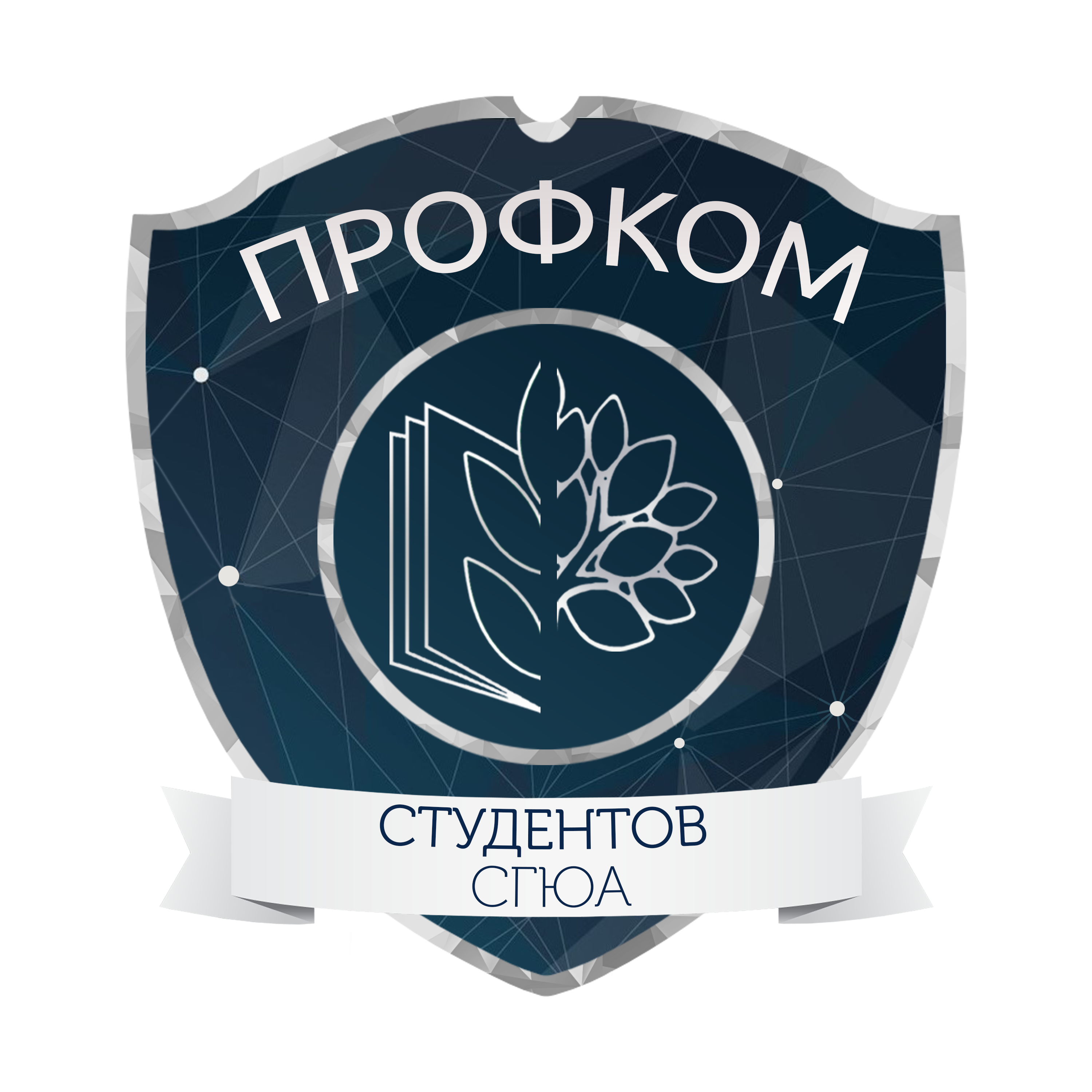 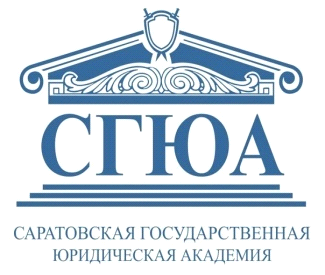 .СОГЛАШЕНИЕмежду ФГБОУ ВО «СГЮА» и обучающимися на 2017-2019 г.г.Принято 26 мая 2017 г. на конференции Первичной профсоюзной организации студентов ФГБОУ ВО «Саратовская государственная юридическая академия» Профессионального союза работников народного образования  науки Российской Федерации.САРАТОВ 2017Общие положенияНастоящее Соглашение заключено на основании Конституции РФ, Федерального закона от 29.12.2012 № 273-ФЗ «Об образовании в Российской Федерации», Федерального закона от 12.01.1996 № 10-ФЗ «О профессиональных союзах, их правах и гарантиях деятельности», Устава ФГБОУ ВО "Саратовская государственная юридическая академия" от 13 октября 2015 г и иных нормативно-правовых актов, действующих на территории РФ. Сторонами Соглашения являются: - администрация ФГБОУ ВО «Саратовская государственная юридическая академия»  (далее по тексту – СГЮА, Академия), в лице ректора Суровова С.Б., действующего на основании Устава (в дальнейшем – Администрация); - коллектив обучающихся очной формы обучения (в дальнейшем – обучающиеся), от имени которого выступает профсоюзный комитет Первичной профсоюзной организацией студентов ФГБОУ ВПО «Саратовская государственная юридическая академия» Профессионального союза работников народного образования  науки Российской Федерации, в лице председателя Спесивова Н.В., действующего на основании Устава (в дальнейшем – Профсоюзная организация студентов). Настоящее Соглашение является локальным правовым актом, который устанавливает взаимные обязательства сторон, направленные на защиту прав и законных интересов обучающихся, а также на повышение качества подготовки специалистов в соответствии с действующим законодательством и учетом конкретных условий.Администрация настоящим Соглашением, на основании пункта 2 части 6 статьи 26 ФЗ от 29.12.2012 № 273-ФЗ «Об образовании в Российской Федерации», признает, что Профсоюзная организация студентов является представительным органом обучающихся при принятии локальных нормативных актов, разрешении споров (конфликтов) и других вопросов, затрагивающих права и законные интересы обучающихся.Администрация признает за Профсоюзной организацией студентов, как за общественной организацией, право вести переговоры от имени коллектива обучающихся СГЮА по защите правовых и социально-экономических интересов обучающихся, контролировать соблюдение законодательства о правах и гарантиях, льготах и охране труда, жилищно-бытовом обслуживании обучающихся СГЮА в рамках соответствующих нормативных документов.Настоящее Соглашение распространяется на обучающихся ФГБОУ ВО «Саратовская государственная юридическая академия».Соглашение не может ухудшать положение обучающихся по сравнению с действующим законодательством.Настоящее Соглашение строится на принципах социального партнерства, включающих:–равноправие сторон;–уважение и учет интересов сторон; –заинтересованность сторон в договорных отношениях;–соблюдение сторонами законов и иных нормативных правовых актов;–добровольность  принятия сторонами на себя обязательств и реальность их выполнения;–обязательность выполнения Соглашения;–контроль над выполнением принятого Соглашения.Социальное партнерство осуществляется в формах:–коллективных переговоров по подготовке проекта Соглашения и его заключению;–взаимных консультаций (переговоров) по вопросам обеспечения социально-экономических прав и интересов студентов, а также совершенствования локальных правовых актов, затрагивающих интересы студентов;–участия обучающихся (их представителей) в соуправлении СГЮА;–иных формах, не противоречащих действующему законодательству, по взаимному согласию сторон.Настоящее Соглашение заключается сроком на три года. В течение срока действия Соглашения стороны вправе вносить дополнения и изменения в него на основе взаимной договоренности. В течение срока действия Соглашения ни одна из сторон не вправе прекратить в одностороннем порядке выполнение принятых на себя обязательств.Администрация доводит текст Соглашения до структурных подразделений СГЮА, а также до обучающихся путём публикации в печатных и электронных средствах информации СГЮА.Финансовое  обеспечение  расходных  обязательств  СГЮА  по  настоящему  Соглашению  осуществляется  в  пределах  полученных  бюджетных  ассигнований  и  внебюджетных  средств  СГЮА  в  соответствии с утвержденными сметами.Администрация обеспечивает участие Профсоюзной организации студентов в работе Ученого совета СГЮА, Ученых советов институтов, комиссий СГЮА по вопросам, затрагивающим интересы обучающихся, составлении годового отчета о деятельности структурных подразделений. Профсоюзная организация студентов обсуждает с Администрацией вопросы, касающиеся качества работы структурных подразделений СГЮА, вносит предложения по совершенствованию их деятельности.Соглашение вступает в силу с момента подписания сторонами.Организация учебного процесса.Учебный год по очной и очно-заочной формам обучения начинается 1 сентября, по заочной форме срок начала учебного года определяется учебным (индивидуальным учебным) планом и календарным учебным графиком. Ученый совет Академии вправе переносить срок начала учебного года по очной и очно-заочной формам обучения, но не более чем на 2 месяца.В учебном году устанавливаются каникулы общей продолжительностью не менее 7 (семи) недель. По заявлению обучающегося ему могут быть предоставлены каникулы после прохождения государственной итоговой аттестации в соответствии с локальными нормативными актами. До начала периода обучения по каждой образовательной программе формируется расписание учебных занятий в соответствии с учебным планом и календарным учебным графиком. Учебные занятия по образовательным программам проводятся в форме контактной работы обучающихся с преподавателем и в форме самостоятельной работы обучающихся.При организации учебного процесса Администрация обязуется:Соблюдать требования действующего законодательства.Согласовывать с Профсоюзной организацией студентов  вопросы, затрагивающие права и законные интересы обучающихся. Признавать следующие нормы академической этики:– продолжительность академического часа устанавливается 45 минут;– при необходимости два академических часа могут быть объединены в одно занятие продолжительностью 1час 30 минут, после окончания которого устанавливается перерыв в 15 минут; большой перерыв в 20 минут устанавливается после 3 занятия;– вход обучающихся в аудиторию после начала занятия допускается только с разрешения преподавателя.Организовывать прохождение учебных и производственных практик в соответствии с учебным планом.Способствовать обеспечению обучающихся местами для прохождения учебной и производственной практики на предприятиях и в учреждениях в соответствии с образовательным направлением, профилем и программой обучения. Предоставлять по возможности право выбора места прохождения практики по направлению обучающихся, имеющих детей и иным семейным обстоятельствам.Включать представителя Профсоюзной организации студентов в комиссию по экспертной оценке рационального использования аудиторного и жилого фонда СГЮА.Согласовывать с Профсоюзной организацией студентов введение в действие и внесение изменений в локальные нормативные акты, касающиеся прав студентов, их стипендиального обеспечения, материальной поддержки студентов и жилищно-бытовых условий и другие.Учитывать мнение Профсоюзной организации студентов при формировании стоимости обучения по специальностям и направлениям среднего профессионального и высшего образования.Предоставлять возможность отсрочки и рассрочки в оплате за обучение для обучающихся, попавших в трудную жизненную ситуацию в порядке, определенном в Правилах оказания платных образовательных услуг за ходатайством Профсоюзной организации студентов.Осуществлять обучение в соответствии с учебными планами по направлениям подготовки и специальностям по различным формам обучения, в том числе по индивидуальным учебным планам.Не допускать превышения норм нагрузки обучающихся всеми видами учебных занятий, количества экзаменов и зачетов, выносимых на промежуточную аттестацию. Обеспечивать соблюдение нормативов наполняемости учебных групп.С согласия Профсоюзной организации студентов Администрацией могут быть применены меры дисциплинарного взыскания в отношении обучающегося за нарушение Устава Академии,  правил проживания в общежитиях, а также за неисполнение иных локальных нормативных актов, приказов, распоряжений ректора Академии по вопросам организации и осуществления учебной, научной, воспитательной и иной предусмотренной основной профессиональной образовательной программой деятельности. В случае если в течение года со дня применения дисциплинарного взыскания к обучающемуся не будет применена новая мера дисциплинарного взыскания, то он считается не имеющим меры дисциплинарного взыскания. Ректор Академии до истечения года со дня применения мер дисциплинарного взыскания имеет право снять их с обучающегося по собственной инициативе, по просьбе самого обучающегося, по инициативе проректоров или руководителей структурных подразделений, а также по ходатайству Профсоюзной организации студентов.Не допускать отчисление обучающихся из Академии без предварительного согласования с Профсоюзной организации студентов, за исключением случаев:– однократного грубого нарушения Устава Академии, настоящих Правил, правил проживания в общежитиях, а также за неисполнение иных локальных актов, приказов, распоряжений ректора Академии по вопросам организации и осуществления образовательной деятельности; –  расторжения договора на обучение;– совершения преступления, установленного вступившим в законную силу приговором суда, или других действий, порочащих звание обучающегося Академии.По запросу Профсоюзной организации студентов предоставлять информацию об основаниях для отчисления обучающихся.Размещать расписание зачётно - экзаменационных сессий на стендах всех институтов и на официальном портале СГЮА в сети Интернет не позднее чем за 14 дней до начала промежуточной аттестации.Проводить не реже 2-х раз в учебный год встречи обучающихся с ректором, проректорами, руководством структурных подразделений СГЮА.Обеспечивать право бесплатного пользования библиотечно-информационными ресурсами, услугами учебных, научных и иных подразделений СГЮА.Принимать к рассмотрению и обсуждению с возможностью последующего согласования разработанные Профсоюзом студентов рекомендации и предложения по улучшению качества образования с учетом учебных, научных и профессиональных интересов студентов. Профсоюзная организация студентов обязуется:Осуществлять оценку выполнения федерального законодательства, локальных нормативных документов СГЮА, затрагивающих права и законные интересы обучающихся в области организации образовательного процесса.Осуществлять проверку учебной нагрузки обучающихся, расписания теоретических, практических и лабораторных занятий на их соответствие федеральным и академическими нормам с последующим представлением в Администрацию. Консультировать обучающихся по вопросам, связанным с организацией образовательного процесса, а также информировать студентов об изменениях в организации образовательного процесса.Осуществлять поддержку Администрации в реализации различного уровня (региона, области, страны) мероприятий и проектов, направленных на повышение качества образования.Содействовать повышению учебной дисциплины обучающихся, совершенствованию учебного процесса и уровня подготовки специалистов.Запрашивать сведения об основаниях отчисления обучающегося для определения правомерности.Совместно со службами СГЮА проводить социологические исследования, направленные на выявление уровня качества образования в СГЮА и возможных мер для его повышения.Проводить систематически проверку теплового режима, уровня освещенности, состояния мебели в аудиториях и общежитиях СГЮА.Знакомить обучающихся с действующим Соглашением и нормативными актами, регламентирующими организацию учебного процесса в СГЮА.Содействовать проведению субботников в СГЮА.3. Социальное и жилищно-бытовое обеспечение. Проживающие в общежитии СГЮА студенты могут попасть в него круглосуточно.Пропуск лиц, не проживающих в общежитии, осуществляется с 6:00 до 21:00 (по местному времени) на основании документа, удостоверяющего личность посетителя.Воспитателем общежития проводится воспитательная и организационно-массовая работа со студентами.Проживающие в общежитии обязаны: Не позднее 10 числа каждого месяца вносить в установленном размере плату за проживание в общежитии и за все виды предоставляемых платных услуг.Соблюдать чистоту и порядок в жилых помещениях и местах общего пользования, производить уборку в занимаемых жилых помещениях и в местах общего пользования согласно графику дежурств.Не препятствовать и обеспечить возможность осмотра жилого помещения членами жилищно-административной комиссии, кураторами студенческих групп ФГБОУ ВО «СГЮА», администрацией общежития с целью контроля за соблюдением Правил внутреннего распорядка в студенческом общежитии ФГБОУ ВО «СГЮА» и иных локальных актах СГЮА, проверки санитарного состояния, сохранности имущества, проведения профилактических и иных видов работ.Проживающим в общежитии запрещается:Появляться в общежитии в состоянии алкогольного и иных видов опьянения.Употреблять алкогольные напитки, наркотические и психотропные вещества.Курить табачные изделия, в том числе кальяны, электронные сигареты и устройства для испарения курительных жидкостей (вэйпы) в здании общежития.Хранить или распространять в общежитии:–огнестрельное, холодное, метательное, травматическое, пневматическое, газовое оружие, патроны и боеприпасы, а также основные части оружия, взрывчатые, химически опасные вещества. Кроме того запрещается хранение и применение конструктивно сходных с оружием изделий (страйкбольных, пейнтбольных и пр.);– наркотические и психотропные препараты и средства;– алкогольные напитки;– табачные изделия, в том числе табаки для кальяна;– кальяны, составные части кальяна (емкость для табака, сосуд с жидкостью для фильтрации дыма, трубки, мундштуки), плитки, газовые горелки для розжига углей. Выполнять работы или совершать действия, создающие повышенный шум и вибрацию, нарушающие нормальные условия проживания обучающихся в других жилых помещениях.Самовольно переселяться из одного общежития в другое;Самовольно переносить инвентарь из одного жилого помещения в другое.Производить переделку электропроводки и самовольное проведение ремонта электросети.Нарушать порядок пропуска и пребывания посетителей.Предоставлять жилое помещение или его часть для проживания другим лицам, в том числе проживающим в других жилых помещениях общежития.Устанавливать дополнительные замки на входную дверь помещения, предоставленного проживающему по договору найма, а также переделывать или заменять замки без разрешения администрации общежития.Использовать в жилом помещении источники открытого огня.Содержать в общежитии домашних животных.Совершать иные действия, запрещенные локальными нормативными актами СГЮА.Выселение проживающего из общежития производится в течение 3 дней со дня издания соответствующего приказа ректора ФГБОУ ВО «СГЮА», в случае выселения по собственному желанию, выселение производится в течение 3 дней со дня подписания соглашения о расторжении договора найма специализированного жилого помещения в общежитии. Администрация обязуется: Организовать проведение ежегодного планового медицинского обследования обучающихся медико-санитарной частью СГЮА.Организовать, при наличии возможности, работу медпунктов в корпусах, обеспечить все структурные подразделения и общежития СГЮА медицинскими аптечками. Определить в каждом корпусе работника, персонально ответственного за доступное хранение аптечки.Создать соответствующие санитарным нормам условия в учебных помещениях СГЮА.Предоставлять помещения с соответствующими условиями для медицинских работников с целью оказания первичной медико-санитарной помощи обучающимся.Следить за качественным и своевременным оказанием медицинских услуг для обучающихся СГЮА.Обеспечивать работу столовых и буфетов во всех учебных корпусах и студенческих общежитиях (при наличии возможности) по графику.Обеспечить необходимый ассортимент и высокое качество блюд и продуктов в столовых, кафе и буфетах для обучающихся по разумным ценам, согласованным с Профсоюзной организацией студентов.Обеспечить организацию питания в студенческих столовых СГЮА в соответствии с санитарно-техническими и гигиеническими нормативами.Предоставить право представителям Профсоюзной организации студентов (комиссии по жилищно-бытовым вопросам и вопросам общественного питания) проверять все пункты общественного питания СГЮА на соответствие производства санитарно-техническим нормам, а также на соответствие культуры обслуживания персонала нормам этикета.Благоустроить территорию, прилегающую к корпусам и общежитиям СГЮА.Обеспечивать исправное состояние и работу актовых залов в учебных корпусах и общежитиях СГЮА.Обеспечить  бесперебойную  работу  гардеробов.Обеспечить все учебные корпуса СГЮА копировальными автоматами и автоматами для оцифровывания информации на коммерческой основе.Не допускать отчисления обучающихся по причине нарушения правил внутреннего распорядка и правил проживания в общежитии без учета мнения Профсоюзной организации студентов.Содержать помещения общежития в соответствии с санитарно-эпидемиологическими правилами и нормативами. Производить комплектацию общежития мебелью, постельными принадлежностями и др. необходимым инвентарем в соответствии с действующими нормами в пределах выделяемых на эти цели денежных средств.По возможности, при наличии необходимости, проводить капитальный и текущий ремонт общежитий, содержать в надлежащем порядке прилегающую территорию.Предоставлять проживающим в общежитии необходимые коммунально-бытовые услуги, а также помещения для самостоятельных занятий и проведения спортивных, культурно-массовых мероприятий по просьбе Профсоюза студентов.Обеспечивать своевременное и оперативное устранение неисправностей в системах канализации, электроснабжения и водоснабжения общежитий.Осуществлять мероприятия по улучшению жилищных и социально-бытовых условий в общежитиях, своевременно принимать меры по реализации предложений проживающих, информировать их о принятых решениях.Заключать с каждым обучающимся, проживающим в общежитии, договор найма жилого помещения в общежитии.В общежитиях Академии организовать бесплатный доступ проживающих в тренажёрный зал в соответствии с расписанием, согласованным с Профсоюзной организацией студентов.Согласовывать с Профсоюзной организацией студентов размер оплаты за проживание в общежитии и размер платы за дополнительные услуги в общежитиях СГЮА;По возможности благоустроить территорию, прилегающую к общежитиям СГЮА, а именно оборудовать скамейками, урнами.Не допускать уменьшения студенческого жилого фонда без согласования с Профсоюзной организацией студентов.Согласовывать с Профсоюзной организацией студентов локальные нормативные акты СГЮА, регулирующие социально-бытовые условия проживания обучающихся в общежитиях.Обеспечить доступ (вход и выход) в общежития обучающихся, проживающих в них,  круглосуточно.Обеспечивать бесперебойную эксплуатацию в студенческих общежитиях душевых комнат, систем водоснабжения, теплоснабжения и электроснабжения. Согласовывать график работы душевых комнат общежитий СГЮА с Профсоюзной организацией студентов.Учитывать предложения Профсоюзной организации студентов при формировании плана ремонтных работ учебных корпусов и общежитий.Предоставлять, по возможности, дополнительное место на ребенка для обучающихся с детьми при условии постоянного проживания ребенка с родителями.Не взимать плату за пользование общежитием с несовершеннолетних детей, проживающих с обучающимися.Снабжать в первоочередном порядке мебелью и инвентарем в общежитии обучающихся, проживающих с детьми.Обеспечить доступ гостей в студенческие общежития, согласно положению «О студенческих общежитиях СГЮА». Допускать ограничение гостей в студенческое общежитие в исключительных случаях по согласованию с Профсоюзной организацией студентов.Содержать спортивный лагерь СГЮА в состоянии, пригодном для отдыха студентов и проведения на его базе Школ актива.Профсоюзная организация студентов обязуется:Осуществлять общественный контроль работы пунктов общественного питания, функционирующих в СГЮА, через комиссию по жилищно-бытовым вопросам и контроля качества питания. Проверять работу пунктов общественного питания СГЮА не реже раза в квартал. Ставить в известность Администрацию об итогах проверок.Собирать отзывы от обучающихся о работе пунктов общественного питания СГЮА.Составлять совместно с Заведующей студенческой столовой СГЮА планы работ по устранению недочетов в работе пунктов общественного питания СГЮА, выявленных в ходе исследований.Проводить совместные заседания профкома не реже 2-х раз в год с руководителями организаций, осуществляющих общественное питание в Академии.Проверять жалобы обучающихся о плохой работе пунктов общественного питания в течение пяти дней.Проводить мероприятия по формированию здорового образа жизни обучающихся.Проводить опросы и анкетирование обучающихся о качестве питания, ассортименте, организации работы столовых и буфетов и другим значимым вопросам.Вести информационно-просветительскую работу с обучающимися о культуре поведения в общественных местах.Проводить анкетирование обучающихся с целью вынесения предложений для улучшения условий учебы, питания, оздоровления, быта.Заслушивать на заседаниях профкома вопросы, касающиеся условий обучения, питания, оздоровления, досуга и быта обучающихся.Содействовать работе по развитию студенческого самоуправления в общежитиях, участию студентов в реализации студенческих инициатив, направленных на совершенствование условий быта и отдыха, организацию досуга.Предоставлять сведения Администрации об условиях проживания обучающихся в общежитиях. В случаях нарушения прав проживающих и несоответствия условий проживания оперативно информировать Администрацию об имеющихся недостатках и содействовать принятию мер, направленных на улучшение условий проживания.Выделять средства на организацию физкультурно-оздоровительной и культурно-массовой работы в общежитиях.Предоставлять обучающимся необходимые консультации по поводу жилищно-бытового обеспечения, разъяснять возникающие вопросы по поводу оплаты общежития.Вести прием семейных обучающихся СГЮА по жилищным вопросам. Вести учет семейных обучающихся, нуждающихся в общежитиях, оказывать помощь в решении этих вопросов на уровне СГЮА, готовить предложения по заселению семейных обучающихся, нуждающихся в общежитиях.Осуществлять учет обучающихся, состоящих в браке и имеющие детей, которые нуждаются в общежитии в соответствии с Порядком заселения, утвержденным в СГЮА. Вести учет детей обучающихся.Оказывать содействие Администрации в поддержании нормальных условий учебы, сохранности оборудования.Разъяснять и требовать от обучающихся бережного отношения к сохранению собственности СГЮА.Осуществлять контроль за расходованием денежных поступлений от оплаты проживания в общежитии, а также за расходованием средств, получаемых от коммерческой деятельности в общежитиях СГЮА.Предоставлять предложения в план ремонтных работ учебных корпусов и общежитий.Осуществлять  проверки  общежитий  по  соблюдению   санитарных  норм  обучающихся,  проживающих в общежитиях.Содействовать проведению и организации субботников в Академии.Администрация и Профсоюзная организация студентов договорились:Осуществлять сотрудничество с медико-санитарной частью СГЮА для проведения мероприятий социальной направленности.Оказывать  содействие  работе  общественных  студенческих  организаций,  вести  кадровую  политику  и, по согласованию с Администрацией, финансировать поощрение членов общественных студенческих организаций.Осуществлять мониторинг цен на продукты в пунктах общественного питания СГЮА для дальнейшего анализа и выработки рекомендаций по его улучшению.Проводить конкурсы среди общежитий СГЮА.Проводить конкурсы среди обучающихся, проживающих в общежитии. Создавать группы обучающихся, контролирующих состояние корпусов и общежитий СГЮА, ход ремонтных и строительных работ на территории СГЮА.4. Финансовые отношения. Стипендиальное обеспечение.Академия берёт на себя следующие финансовые обязательства: За счёт внебюджетных ассигнования софинансировать содержание спортивно – оздоровительного лагеря «Юрист». Обучающиеся оплачивают путёвки из расчёта 35% от полной стоимости. За счёт бюджетных и внебюджетных источников оплачивать расходы по участию обучающихся в спортивных соревнованиях, научных, а также культурно-творческих и общественно-значимых мероприятиях. Обеспечивать проведение культурно – массовых мероприятий академического, регионального и всероссийского масштаба. Нести расходы по поездкам обучающихся на отдых и оздоровление. Оплачивать билеты в театры города Саратова на посещение спектаклей для всех желающих не менее 2-х раз в год.Администрация обязуется:Использовать по назначению поступающие из федерального бюджета средства на выплату стипендий и социальных выплат в соответствии с Федеральным законом РФ от 29.12.2012 № 273-ФЗ «Об образовании в Российской Федерации» и иными нормативно-правовыми актами.Осуществлять выплату стипендий в строго установленном порядке в соответствии со статьей 36 Федерального закона РФ от 29.12.2012 № 273-ФЗ «Об образовании в Российской Федерации», Приказом Минобрнауки России от 27.12.2016 № 1663 "Об утверждении Порядка назначения государственной академической стипендии и (или) государственной социальной стипендии студентам, обучающимся по очной форме обучения за счет бюджетных ассигнований федерального бюджета, государственной стипендии аспирантам, ординаторам, ассистентам-стажерам, обучающимся по очной форме обучения за счет бюджетных ассигнований федерального бюджета, выплаты стипендий слушателям подготовительных отделений федеральных государственных образовательных организаций высшего образования, обучающимся за счет бюджетных ассигнований федерального бюджета" и иными нормативно-правовыми актами (далее – Приказ № 1663).Утверждать порядок распределения стипендиального фонда по видам стипендий с учетом мнения Профсоюзной организации студентов.Устанавливать размеры государственной академической стипендии студентам, государственной социальной стипендии студентам, государственной стипендии аспирантам в размере не меньше нормативов по каждому уровню профессионального образования и категориям обучающихся с учетом уровня инфляции, содержащихся в Постановлении Правительства РФ от 17.12.2016 № 1390 "О формировании стипендиального фонда".Выплачивать государственные академические стипендии студентам, государственные стипендии аспирантам, на условиях, установленных Приказом № 1663, обучающимся - иностранным гражданам и лицам без гражданства, осваивающим основные профессиональные образовательные программы по очной форме обучения, если они обучаются за счет бюджетных ассигнований федерального бюджета, в том числе в пределах квоты, установленной Правительством Российской Федерации, или это предусмотрено международными договорами Российской Федерации, в соответствии с которыми такие лица приняты на обучение;Назначать государственную академическую стипендию студентам в зависимости от успехов в учебе на основании результатов промежуточной аттестации в соответствии с календарным учебным графиком с первого числа месяца, следующего за месяцем ее окончания, не реже двух раз в год. 	В период с начала учебного года по месяц окончания первой промежуточной аттестации в соответствии с календарным учебным графиком государственная академическая стипендия выплачивается всем студентам первого курса, обучающимся по очной форме обучения за счет бюджетных ассигнований федерального бюджета. Назначать студентам, обучающимся по очной форме обучения за счет бюджетных ассигнований федерального бюджета по образовательным программам высшего образования (программам бакалавриата, программам специалитета, программам магистратуры), в том числе обучающимся - иностранным гражданам и лицам без гражданства, за особые достижения в какой-либо одной или нескольких областях деятельности (учебной, научно-исследовательской, общественной, культурно-творческой и спортивной) повышенную государственную академическую стипендию, в соответствии с «Положением о стипендиальном обеспечении и других формах материальной поддержки обучающихся в ФГБОУ ВО "Саратовская государственная юридическая академия» от 13 января 2015 года.Назначать государственную социальную стипендию студентам, являющимся: – детьми-сиротами и детьми, оставшимися без попечения родителей;– лицами из числа детей-сирот и детей, оставшихся без попечения родителей;– лицами, потерявшими в период обучения обоих родителей или единственного родителя;– детьми-инвалидами, инвалидами I и II групп, инвалидами с детства;– студентам, подвергшимся воздействию радиации вследствие катастрофы на Чернобыльской АЭС и иных радиационных катастроф, вследствие ядерных испытаний на Семипалатинском полигоне; – студентам, являющимся инвалидами вследствие военной травмы или заболевания, полученных в период прохождения военной службы, и ветеранами боевых действий, а также студентам из числа граждан, проходивших в течение не менее трех лет военную службу по контракту в Вооруженных Силах Российской Федерации, во внутренних войсках Министерства внутренних дел Российской Федерации и федеральных государственных органах, в войсках национальной гвардии Российской Федерации, в инженерно-технических, дорожно-строительных воинских формированиях при федеральных органах исполнительной власти и в спасательных воинских формированиях федерального органа исполнительной власти, уполномоченного на решение задач в области гражданской обороны, Службе внешней разведки Российской Федерации, органах федеральной службы безопасности, органах государственной охраны и федеральном органе обеспечения мобилизационной подготовки органов государственной власти Российской Федерации на воинских должностях, подлежащих замещению солдатами, матросами, сержантами, старшинами, и уволенных с военной службы по основаниям, предусмотренным подпунктами «б» - «г» пункта 1, подпунктом «а» пункта 2 и подпунктами «а» - «в» пункта 3 статьи 51 Федерального закона от 28 марта 1998 года N 53-ФЗ «О воинской обязанности и военной службе»;– студентам, получившим государственную социальную помощь.Назначать студентам первого и второго курсов, обучающимся в Академии по образовательным программам высшего образования (программам бакалавриата, программам специалитета), имеющим оценки успеваемости «отлично» или «хорошо», или «отлично» и «хорошо» и относящимся к категориям лиц, имеющих право на получение государственной социальной стипендии в соответствии с  «Положением о стипендиальном обеспечении и других формах материальной поддержки обучающихся в ФГБОУ ВО "Саратовская государственная юридическая академия» от 13 января 2015 года, или являющимся студентами в возрасте до 20 лет, имеющими только одного родителя - инвалида I группы, назначается государственная академическая и (или) государственная социальная стипендия в повышенном размере. Установить сумму стипендий, указанных в «Положении о стипендиальном обеспечении и других формах материальной поддержки обучающихся в ФГБОУ ВО "Саратовская государственная юридическая академия» от 13 января 2015 года, в размере не менее величины прожиточного минимума на душу населения в целом по Российской Федерации, установленного Правительством Российской Федерации за IV квартал года, предшествующего году, в котором осуществлялось формирование стипендиального фонда этой федеральной государственной образовательной организации высшего образования в соответствии с п. 2 ст. 4 Федерального закона от 24 октября 1997 г. № 134-ФЗ "О прожиточном минимуме в Российской Федерации".Определять размер (размеры) приведенных в п. 5.1.10 настоящего Соглашения государственной академической и (или) государственной социальной стипендий с учетом мнения Профсоюза студентов в пределах средств, предусмотренных на указанные цели в составе стипендиального фонда этой организации.Назначать государственную стипендию аспирантам в зависимости от успешности освоения программ подготовки научно-педагогических кадров в аспирантуре на основании результатов промежуточной аттестации в соответствии с календарным учебным графиком с первого числа месяца, следующего за месяцем ее окончания. В период с начала учебного года по месяц окончания первой промежуточной аттестации в соответствии с календарным учебным графиком государственная стипендия аспирантам, ординаторам, ассистентам-стажерам выплачивается всем аспирантам, ординаторам, ассистентам-стажерам первого года обучения, обучающимся по очной форме обучения за счет бюджетных ассигнований федерального бюджета.Назначать обучающимся – иностранным гражданам и лицам без гражданства, осваивающим основные профессиональные образовательные программы по очной форме обучения государственные академические стипендии студентам, государственные стипендии аспирантам на условиях, установленных  «Положением о стипендиальном обеспечении и других формах материальной поддержки обучающихся в ФГБОУ ВО "Саратовская государственная юридическая академия» от 13 января 2015 года, если они обучаются за счет бюджетных ассигнований федерального бюджета, в том числе в пределах квоты, установленной Правительством Российской Федерации, или это предусмотрено международными договорами Российской Федерации, в соответствии с которыми такие лица приняты на обучение.Назначать государственную академическую стипендию студентам, в том числе повышенную государственную академическую стипендию, государственную стипендию аспирантам, на период по месяц окончания очередной промежуточной аттестации в соответствии с календарным учебным графиком для студентов, аспирантов.Прекращать выплату вышеперечисленных стипендий студентам в случаях предусмотренных «Положением о стипендиальном обеспечении и других формах материальной поддержки обучающихся в ФГБОУ ВО "Саратовская государственная юридическая академия» от 13 января 2015 года. Создавать совместно с Профсоюзной организацией студентов стипендиальные комиссии для распределения стипендий и социальных выплат.Производить выдачу стипендии в установленные сроки, а при задержке финансирования указанные выплаты производить в течение 5 дней после поступления средств.Распределять стипендиальный фонд и определять размеры выплат обучающимся из стипендиального фонда только по согласованию с Профсоюзной организацией студентов.Учитывать мнение Профсоюзной организации студентов при распределении средств на культурно-массовую, оздоровительную работу со студентами очной формы обучения.Оказывать материальную поддержку в размере не менее 2000 рублей из стипендиального фонда нуждающимся студентам, обучающимся за счет бюджетных ассигнований по очной форме обучения, в том числе в связи:– со смертью близкого родственника (дети, родители, супруг);– с рождением ребенка (на каждого из супругов, обучающегося в СГЮА);– с другими случаями, перечисленными в локальных нормативных актах.Профсоюзная организация студентов обязуется: Выплачивать нуждающимся обучающимся – членам Профсоюзной организации студентов материальную помощь из средств профсоюзного бюджета. Принимать участие в разработке нормативных документов, регламентирующих порядок назначения стипендий и иных социальных выплат студентам. Защищать и отстаивать интересы обучающихся в вопросах обеспечения материальных гарантий, установленных законодательством РФ, Администрацией. Информировать обучающихся СГЮА о вносимых изменениях в действующее законодательство и локальные нормативные акты, затрагивающих учебные, социальные, финансовые, бытовые, санитарные вопросы в образовательной деятельности. Вести учет обучающихся из числа студенческих семей, в том числе, имеющих детей, из многодетных, неполных семей и матерей-одиночек. Согласовывать распределение стипендиального фонда в течение 2-х дней после вынесения решения стипендиальной комиссии Академии. Участвовать в работе стипендиальных комиссий Академии и институтов/филиалов. Направлять своих представителей в состав стипендиальных комиссий Академии и институтов/филиалов. Готовить предложения по расходованию средств, поступающих на культурно-массовую, физкультурно-оздоровительную работу, других расходов. Осуществлять контроль за  исполнением локальных  нормативных  актов  по  вопросам  стипендиального обеспечения. Вносить предложения по совершенствованию стипендиального обеспечения в СГЮА. Информировать обучающихся обо всех видах стипендий. Формировать списки нуждающихся обучающихся в материальной поддержке по основаниям, указанным в данной главе настоящего Соглашения.5. Воспитательная и культурная деятельностьАдминистрация обязуется:Содействовать культурно-массовой, творческой, спортивной и оздоровительной деятельности Профсоюзной организации студентов, не противоречащей нормативно-правовым актам Академии.Выделять по мере необходимости и при наличии финансовых возможностей средства на проведение мероприятий по организации досуга, культурно-массовой и спортивной работы с обучающимися.Предоставлять обучающимся возможность свободного получения информации городского, областного, федерального значения в сфере культуры, спорта, трудоустройства, отдыха для всестороннего развития личности.Предоставлять Профсоюзной организации студентов возможность размещать информацию о вузовских и межвузовских мероприятиях на досках объявлений и стендах институтов, общежитий, в печатных изданиях и на сайте СГЮА, а также на иных информационных площадках, доступных для использования.Предоставлять актовый зал и другие помещения, а также аппаратуру и иные сопутствующие ресурсы для организации культурно-массовой работы с обучающимися по заявкам Профсоюзной организации студентов.Осуществлять информационное освещение культурно-массовых, спортивных и оздоровительных мероприятий через управление информации и медиакоммуникации СГЮА.Профсоюзная организация студентов обязуется:Принимать участие в организации деятельности студенческого самоуправления.Участвовать в организации и проведении академических, институтских спортивных и культурных мероприятий в пределах своих финансовых возможностей, а также самостоятельно организовывать мероприятия различной направленности в соответствии с уставными целями Профсоюзной организацией студентов.Реализовывать действия по приобщению обучающихся к культурной жизни посредством организации льготных или бесплатных индивидуальных и коллективных посещений учреждений культуры города.Освещать свою работу в академических, областных, отраслевых средствах массовой информации в целях информирования членов Профсоюзной организации студентов и иных лиц о своей работе.Софинансировать культурно-массовые, спортивные и оздоровительные мероприятия из средств профсоюзного бюджета.Согласовывать с Администрацией СГЮА формат и содержание мероприятий, проводимых обучающимися Академии совместно с Профсоюзной организацией студентов.Изучать запросы обучающихся и принимать участие в планировании и организации культурно-массовых мероприятий с обучающимися.Содействовать развитию творческого потенциала обучающихся через расширение внеучебной и культурно-массовой работы с обучающимися.6. Гарантии профсоюзной деятельности.Администрация обязуется:Соблюдать права членов Профсоюзной организации студентов, предусмотренные действующим законодательством РФ и настоящим Соглашением.Соблюдать права и гарантии Профсоюзной организации студентов, способствовать его деятельности.Обеспечивать доступ членов Профкома студентов на территорию административных объектов Академии для осуществления профсоюзной деятельности в соответствии с действующим законодательством РФ и настоящим Соглашением.Предоставлять Профсоюзной организации студентов по его запросу информацию по всем вопросам, затрагивающим интересы обучающихся, за исключением сведений, защищенных в установленном законом порядке.Предоставить Профсоюзной организации студентов в бесплатное пользование помещение (с отоплением, освещением, уборкой и охраной, с телефонной связью и Интернетом и обслуживанием за счет средств СГЮА), необходимые для работы профсоюзного комитета по адресу: – г. Саратов, ул. Вольская, 1, аудитория 714.По представлению председателя Профсоюзной организации студентов освобождать членов Профсоюзной организации студентов, делегатов конференций на время проведения запланированной работы от занятий.Оказывать помощь Профсоюзной организации стуентов в проведении совместных конференций и других мероприятий по информационному обеспечению обучающихся.Обеспечивать участие Профсоюзной организации студентов в разработке и обсуждении проектов перспективных и текущих планов развития Академии, разработке и подписании документов, касающихся социально-экономических, жилищно-бытовых, правовых и иных вопросов, затрагивающих права обучающихся.Включать Профком студентов в перечень подразделений, определенных для обязательной рассылки документов, касающихся обучения, быта и досуга студентов.При наличии технической возможности предоставлять по заявкам Профкома студентов материально-технические ресурсы для проведения мероприятий академического, городского и иного уровня.Соблюдать требования ФЗ «О профессиональных союзах, их правах и гарантиях деятельности» о невмешательстве в практическую деятельность Профкома студентов.Рассматривать ходатайства об устранении выявленных Профкомом студентов нарушений Федерального законодательства и Устава СГЮА. Сообщать Профкому студентов о результатах рассмотрения ходатайств и принятых мерах в недельный срок с момента получения требования.Содействовать Профкому студентов в развитии студенческого самоуправления по вопросам самообслуживания, улучшения условий учебы, быта и отдыха проживающих в студенческих общежитиях;Осуществлять через бухгалтерию Академии ежемесячное взимание взносов членов профсоюзной организации, обучающихся на бюджетной основе при наличии заявления, в безналичном порядке в размере 2% от начисленной стипендии и перечисление 95% этих средств на расчетный счет Профкома, 5% на расчетный счет вышестоящей организации – Обкома профсоюза;Принимать все нормативные акты, касающиеся прав и интересов студентов и регулирующие вопросы, закрепленные в Соглашении, по согласованию с Профкомом студентов.Администрация и Профсоюзная организация студентов договорились:Перед принятием решения, Администрация направляет проект локального нормативного акта, содержащего нормы, касающиеся прав обучающихся и регулирующие вопросы, закрепленные в Соглашении, и обоснование по нему в Профком студентов. Профком студентов не позднее пяти рабочих дней с момента получения проекта (при согласовании распределения стипендиального фонда – в течение двух дней) направляет Администрации мотивированное мнение по проекту в письменной форме.7. Обязательства Профсоюзной организации студентовПрофсоюзная организация студентов обязуется:Обеспечивать участие обучающихся в обсуждении вопросов и принятии решений, связанных с совершенствованием организации условий учебы, быта и досуга, трудоустройства, социальных гарантий, воспитательной работы путем проведения собраний, конференций и иных форм деятельности. Своевременно информировать Администрацию о предложениях, критических замечаниях, высказанных в ходе обсуждения вопросов студенческой жизни, и принимать совместно с Администрацией, в пределах своей компетенции, меры по устранению замечаний и реализации конструктивных предложений.Проводить работу по поддержанию, сохранению и развитию традиций СГЮА, повышению престижа СГЮА путем участия в общественно-значимых образовательных мероприятиях города, области, страны.Защищать права и интересы обучающихся во всех сферах жизни СГЮА.Защищать и отстаивать интересы обучающихся в государственных органах и общественных организациях (самостоятельно или через объединения профсоюзных организаций студентов) в вопросах учебы, быта и обеспечения социальных и материальных гарантий.Профсоюзная организация студентов берет на себя обязанность участвовать в незамедлительном разрешении возникающих споров (конфликтов), содействовать их мирному и быстрому урегулированию в рамках действующего законодательства, предотвращать экстремальные меры (забастовки, голодовки и т.д.).Профсоюзная организация студентов обязуется участвовать в работе комиссий Академии, организовывать работу своих комитетов (информационного, организационно-массового, жилищно-бытовых вопросов и контроля пунктов питания, инновационного, по связям с общественностью, социально-правового, спортивно-оздоровительного) и ревизионной комиссии.Проводить работу среди студентов по укреплению учебной дисциплины, соблюдению Устава и Правил внутреннего распорядка обучающихся СГЮА.Оказывать юридическую помощь обучающимся и проводить необходимые консультации по социально-правовым вопросам, а также вопросам, касающимся образовательного процесса.Разъяснять обучающимся обязанность бережного отношения к имуществу СГЮА.Содействовать Администрации в проведении мероприятий, связанных с благоустройством объектов Академии.Взаимодействовать в работе с органами студенческого самоуправления и студенческих организаций (объединений) Академии.Информировать обучающихся об исполнении приказов, издаваемых в СГЮА.Готовить и предоставлять информацию о студенческой и профсоюзной жизни для размещения на портале, в СМИ СГЮА.В своей деятельности продвигать позитивный имидж Академии, способствовать сплочению студентов на решение общих задач, направленных на создание высокого образовательного уровня.Учитывать интересы Академии в вопросах имиджевой и рекламной политики, использовать фирменный стиль и имя СГЮА в рамках установленных правил и по согласованию с соответствующими службами.Контролировать соответствие федеральному законодательству и Уставу Академии издаваемых и изданных в  СГЮА актов, касающихся обучающихся, вносить предложения об устранении нарушений законодательства РФ и локальных нормативных актов.8. Заключительная частьНастоящее Соглашение заключено сроком на три года. Соглашение вступает в силу со дня подписания его сторонами и действует до тех пор, пока стороны не заключат новое Соглашение.Разногласия, возникающие в процессе переговоров по заключению Соглашения, споры и конфликты, связанные с их исполнением разрешаются «согласительной комиссией», которая выбирается в равном представительстве обеих сторон на срок действия данного Соглашения. При отсутствии компромисса стороны подписывают Протокол разногласий.Изменения и дополнения к настоящему Соглашению принимаются по согласованию обеих сторон и оформляются в письменной форме, являющимся неотъемлемой частью Соглашения и имеющим равную с ним юридическую силу.Стороны доводят текст настоящего Соглашения до обучающихся в месячный срок со дня его подписания и обеспечивают гласность и открытость его выполнения. Копии Соглашения передаются во все учебные подразделения СГЮА.Контроль выполнения Соглашения осуществляется обеими сторонами. Стороны отчитываются ежегодно об итогах выполнения на профсоюзной конференции обучающихся СГЮА.Стороны обязуются давать совместно разъяснения по вопросу применения Соглашения, руководствуясь нормами действующего законодательства.Профсоюзная организация студентов в порядке контроля за выполнением Соглашения имеет право запрашивать необходимую информацию у Администрации. Администрация, в свою очередь, в порядке контроля за выполнением Соглашения имеет право запрашивать информацию у Профсоюзной организации студентов и обсуждать с участием представителей Профсоюзной организации студентов ход выполнения тех или иных положений Соглашения.Настоящее Соглашение составлено на 32 листах и подписано в двух экземплярах, прошитых и пронумерованных, скрепленных подписями и печатями сторон, имеющих одинаковую юридическую силу, по одному экземпляру для каждой из сторон.